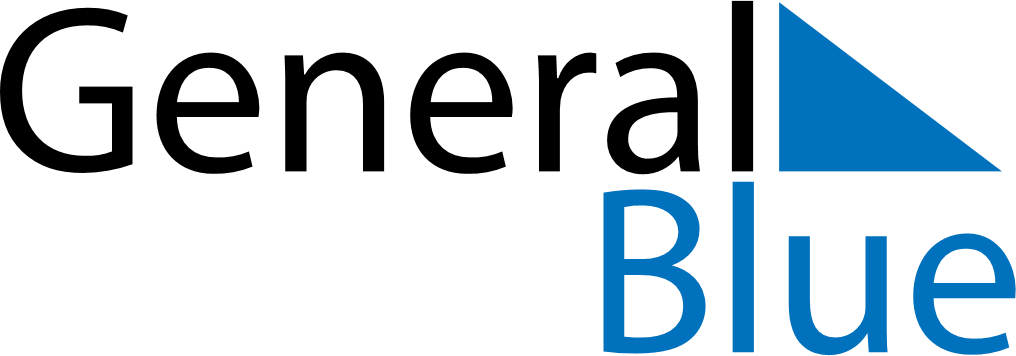 October 2023October 2023October 2023CubaCubaSUNMONTUEWEDTHUFRISAT1234567891011121314Independence Day1516171819202122232425262728293031